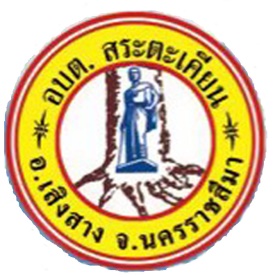 การจัดการความรู้ KNOWLEDGE MANAGEMENT (KM)เรื่อง  สิทธิในเงินบำเหน็จดำรงชีพ บำเหน็จตกทอด และเงินช่วยพิเศษ  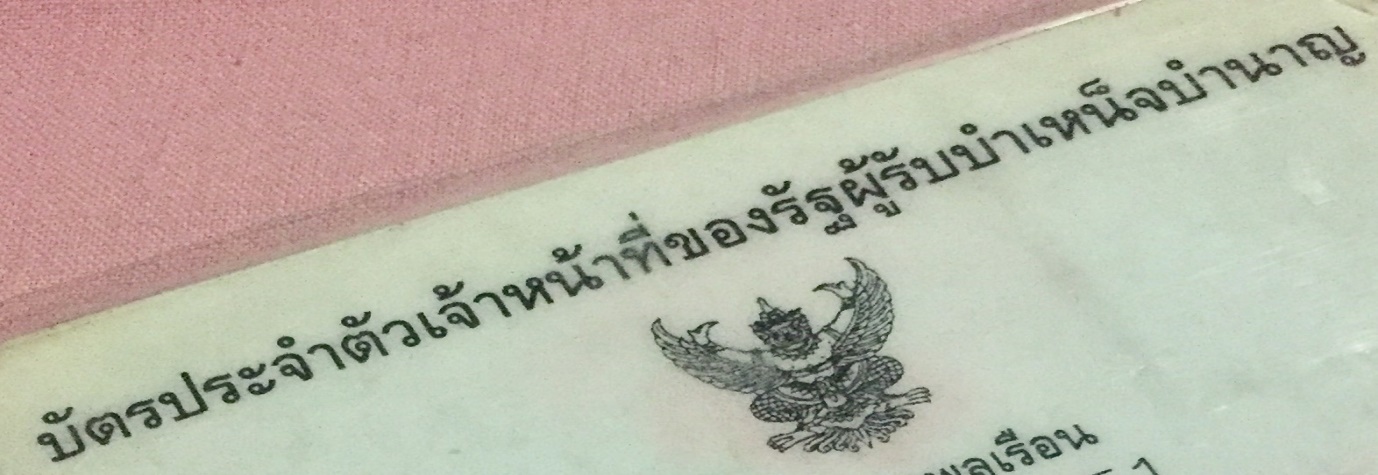 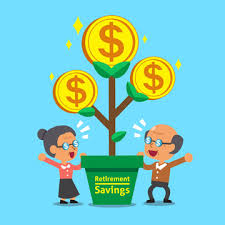 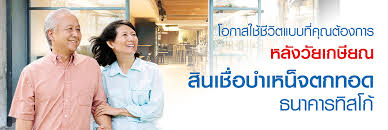 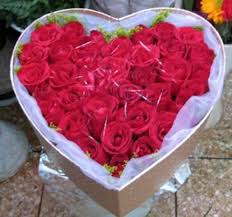 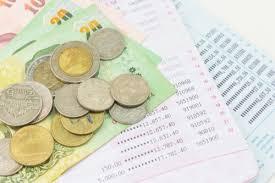 โดย  งานการเจ้าหน้าที่ สำนักงานปลัด อบต.สระตะเคียนอำเภอเสิงสาง  จังหวัดนครราชสีมา